Сочинение-эссе на тему:«Образ Ярославны, как вдохновение для поэтов и писателей»Работу выполнил:Скобелев Дмитрий Николаевич, учащийся 11 классаМБОУ Обливской СОШ № 1Ростовская обл. Обливский р-онст.Обливская ул.Свердлова,15Тел.: 89034882274Руководитель:Скобелева Наталья Васильевна учитель русского языка и литературы МБОУ Обливской СОШ №12017 год«Есть у женщин такое право: в половодьях любой непогоды быть надежною переправой через беды и через годы…»Павел АнтокольскийЕсть такие произведения, которые не только не умирают, но и на долгие времена сохраняют свою силу и художественное обаяние. Они, как вековые памятники архитектуры, стоят перед нами в своей неподдельной красоте, волнуют и чаруют нас, несмотря на то время, которое отделяет их от нас. Именно таким произведением является «Слово о полку Игореве».  Не единожды перечитывал я этот памятник  древнерусского автора,  и каждый раз открывал для себя все новое и новое. Каждая страница «Слова…» захватывает воображение. А когда понимаешь, что те далекие события происходили в непосредственной близости от твоего места проживания, сердце замирает: а вдруг именно здесь, где расположилась моя родная станица, стояли Игоревы полки. Чувство сопричастности к событиям почти тысячелетней давности заставляет трепетать душу. Это величайшее произведение уже не одну сотню лет вдохновляет читателя на подвиги, призывает народы к объединению, описывает красоту природу Руси, которую прекрасно знал автор «Слова…». Но мне хотелось бы остановиться на образе жены князя Игоря – Ярославны. На мой взгляд, это образ, который по своей значимости ни на йоту не уступает образу главного героя произведения – Игоря Святославовича Новгород-Северского.Да, Игорь – князь, воин, герой, но разве о жене Игоря нельзя этого сказать? Я считаю, что можно.  Этот пленительный образ, который  кратко описать невозможно, стал особенно близок мне.  Хотя Ярославне автор отвел всего лишь несколько строк, она предстает перед нами, словно живая. Мы видим ее тонкую, ранимую душу, твердый характер, понимаем, что ей близко самопожертвование: она не думает о себе - все ее мысли рядом с любимым.  О самой Ярославне автор ничего не говорит, не описывает ее и не характеризует,  как других героев своего произведения, а просто сообщает, что она рано поутру плачет на городской стене. Но, несмотря на такую немногословность поэта, все же становится понятно, настолько поэтичен и привлекателен образ героини, невольно хочется узнать о ней больше, подробнее представить её себе.  И когда еще и еще раз перечитываешь Плач, понимаешь, что Ярославна – это воплощение любви и верности, это - идеал женщины Древней Руси, что именно ее с образом связаны мир, любовь и верность. Многие исследователи уверены, что Ярославна – реально существовавшее историческое лицо и у нее прекрасная родословная. Есть предположение, что отцом Ярославны был Ярослав Владимиркович по прозвищу Осмомысл, яркая личность, «владеющая восемью умами», а ее мать, Ольга Юрьевна, княжна Суздальская, была дочерью великого князя Киевского, основателя Москвы – Юрия Долгорукого; соответственно, жена Игоря была из знатной семьи.   Но все это величие не помешало Ярославне быть поистине настоящей женщиной, настоящей любящей женой, которая готова была на все, лишь бы помочь супругу вернуться из плена. В тяжелую для мужа минуту она всем сердцем стремится оказаться рядом с ним, облегчить его страдания, помочь:Омочу шелковый рукав в Каяле-реке,оботру князю кровавые его ранына горячем его теле.Но Ярославна болела душой не  только за своего мужа, она переживала за все войско Игорево и молила силы природы о его спасении:Солнце трижды светлое!С тобою каждому приветно и тепло.Что ж ты войско князя удалоеЖаркими лучами обожгло?И зачем в пустыне ты безводнойПод ударом грозных половчанЖаждою стянуло лук походный,Горем переполнило колчан?Поражаешься мастерству пера автора «Слова…», который смог в нескольких строках своего творения раскрыть  душу Ярославны, показать всю любовь женщины к своему мужу, которая осталась в Путивле дожидаться возвращения супруга из похода (именно там ее застала весть о трагедии, случившейся  с Игорем).  В этих нескольких строчках – обращениях  чувствуется огромное страдание любящей женщины,  желание быть рядом с избранником, ее глубокая печаль и нежность. Образ  Ярославны помог автору показать самоотверженность русских женщин, готовых в любую минуту поспешить на помощь своему мужу и защитнику и безгранично верящих в правоту его дела. Наверное, поэтому автор "Слова о полку Игореве" представил героиню в образе лирической, песенной, верной русской женщины - Ярославны...  Впервые «Слово…» было опубликовано в 1800 году. И с тех самых пор плач Ярославны, получившийся настолько ярким и правдивым, вдохновляет поэтов и писателей, художников и композиторов на создание стихов и романов, картин и опер, где можно увидеть и услышать силу женской любви.  Поэтому «Плач Ярославны», эта поэтическая вершина безымянного создателя «Слова..», так привлекает писателей и поэтов уже столько лет. Сила женской любви не раз спасала как книжных героев, так и реально существующих людей, потому что любовь женщины самая сильная, и не важно, будет то любовь матери к ребенку или жены к мужу; этой любви посвящено огромное количество произведений, как современных, так и древнерусских авторов. И вдохновителем всех этих великих творений является образ Ярославны из «Слова о полку Игореве». 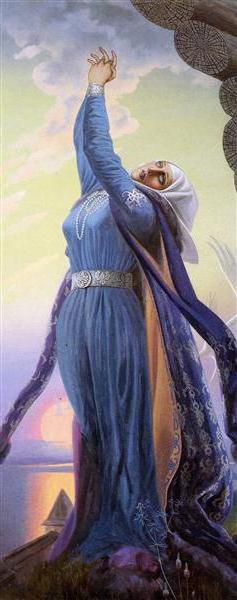 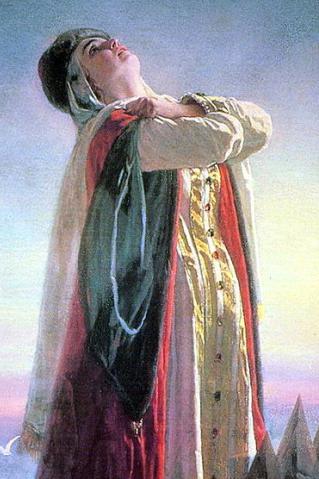 К образу Ярославны обращалось много поэтов, например М.М.Херасков и Ф.Н.Глинка. А И.Козлов, Т.Шевченко, А.Прокофьев перевели Плач Ярославны на русский и украинский языки.  Критик Евгений Осетров так писал о развитии образа Ярославны в российской литературе: «Во время татарского ига ее зовут Авдотьей Рязаночкой. Это она, миновав леса, озера и реки, ходила в «землю басурманскую», вызволяла пленных из неволи; она — Антонида в период Смутного времени, благословившая своего отца Ивана Сусанина на ратный подвиг; она — старостиха Василиса в памятном 1812 году». Образ Ярославны воплотил в себе женскую верность, постоянную заботу о близком человеке, ушедшем сражаться за родную землю. Этим образом открывается необъятная галерея обаятельных русских женщин, созданных великими писателями и поэтами.Так Н.В.Гоголь в своей повести «Тарас Бульба», также как автор «Слова…», совсем немного пишет о жене Тараса. Но, читая эпизоды, где встречается описание матери Остапа и Андрия, понимаешь, что любовь и нежность материнская является такой же сильной, как и любовь Ярославны к своему мужу. Видно, как Гоголь восхищается не только тем, как женщина может любить, но и ее умением смириться с гордостью и следовать за своим мужем. Н.А.Некрасова Плач Ярославны вдохновил на написание поэмы «Русские женщины», где он рассказал об отважных, самоотверженных, любящих, готовых пожертвовать всем ради своей семьи и простого женского счастья женщинах. Некрасов восхищается верностью, чувством долга, щедростью и мужеством жен декабристов, принявших отважное решение последовать за своими мужьями в Сибирь.Женский идеал А.С.Пушкина в повести «Капитанская дочка» -  Маша Миронова.  Несмотря на сильные чувства к Петру Гриневу, она готова дать ему свободу, жертвуя своими чувствами: «Коли найдешь себе суженую, коли полюбишь другую - бог с тобою, Петр Андреич», несмотря на  застенчивость,  в трудных жизненных испытаниях Маша показывает свою волю и решительность, силу и мужество. Именно любовь  заставила девушку побороть робость и пойти искать заступничества у самой императрицы. Пушкин ценит в женщине духовный мир, неординарность и наличие характера. Истоками этого женского идеала, является идеал, принятый в древнерусской литературе, которую высоко ценил поэт, особенно поэму «Слово о полку Игореве». А чего стоит образ Наташи Ростовой из романа-эпопеи «Война и мир»! Цельность её натуры, искренние чувства, близость к родной природе, глубокий патриотизм и нежное, отзывчивое сердце, способное остро переживать горе родной земли, полное жалости и сочувствия к тем, кто защищает ее, вызывают восхищение. Любовь, чистота души – эти  качества и являются главными в образе героини. Лев Николаевич Толстой хотел показать всем, что Наташа Ростова - характеристика настоящей русской души, сильной женщины, которую не сломили события войны 1812 года. Внутренняя сила движет ее поступками – она ухаживает за раненным Болконским, стойко переживает смерть Пети, берет на себя главенствующую роль в семье. Все эти качества характера – наследственные черты Ярославны.Если же обратиться к литературе IXX - XX веков, то можно убедиться, что и современные писатели и поэты часто обращались к образу Ярославны. Например, Константин Симонов в своем стихотворении «Жди меня» рассказал о верности жен солдат во время Великой Отечественной войны. Мы видим, как и в те далекие времена князя Игоря жены поддерживали своих мужей во время военного похода, так и во время Великой Отечественной войны оказывали поддержку своим родным матери, сестры и жены. «Просто ты умела ждать, как никто другой», - утверждал, обращаясь к любимой, лирический герой стихотворения Константина Михайловича Симонова. Поэт сумел показать настоящее чувство любви и привязанности, над которым не властны время и обстоятельства.А героине поэмы Анны Андреевны Ахматовой «Реквием» выпала тяжелая доля пережить ужасную трагедию, когда ей в бесконечных очередях у тюремного окошка вместе с десятками тысяч жен, матерей, дочерей и сестер приходилось выстаивать очередь в надежде хотя бы на секунду увидеть любимого сына. Любовь к родине и своим близким, верность, доброта, забота - вот те черты русской женщины, которые отражены в «Реквиеме».  А их прообразом была и остается Ярославна из «Слова о полку Игореве».Можно бесконечно долго перечислять произведения, в которых образ Ярославны стал прототипом их героинь. Но одно становится понятно: княгиня Ярославна является образом идеальной русской женщины, патриота, который и сейчас живет среди нас как напоминание глубокой любви и верности, а также любви к своей Родине. Этот персонаж символизирует Русскую землю, скорбящую по своим защитникам, а плач Ярославны – это не только поэтическое творение, но и настоящий «заговор» на жизнь и здоровье, любовь и удачу. Хочется верить, что еще много лет княгиня Ярославна будет образцом любви и верности для грядущих поколений.Библиографические источники:Д.С.Лихачев "Человек в литературе Древней Руси"«Слово о полку Игореве» (перевод Н. Заболоцкого)«Слово о полку Игореве» (перевод Д.С. Лихачева)«Ярославна»  Павел Антокольский